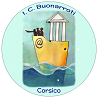 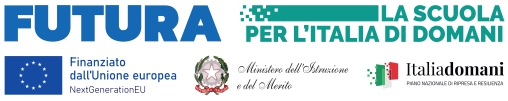                                                                                                                                                                                                                                                                            ISTITUTO COMPRENSIVO STATALE “BUONARROTI” Via IV Novembre, 38 - 20094 Corsico (MI) - tel. 02.45100100 email: miic88800v@istruzione.it; p.e.c. miic88800v@pec.istruzione.it www.icbuonarroticorsico.edu.itSCHEDA DESCRITTIVA ATTIVITÀ PROGETTUALE A.S. 20__/20__                                             PROGETTO      COMMISSIONE     NOME DEL REFERENTE:AREA:   DIDATTICA   –    FORMAZIONE –   ORGANIZZAZIONE  -    ATTIVITA’ IN CONTINUITA’   -     NUOVA PROPOSTA(barrare la voce relativa alla/e area/e di coinvolgimento)(barrare la voce relativa alla tipologia dell’attività nell’ambito dell’area/e di coinvolgimento)RISORSE UMANE (interne)       IL DIRIGENTE SCOLASTICO                                                                                                                                                IL RESPONSABILE DI PROGETTO_______________________________	_______________________________________DIDATTICA FORMAZIONEORGANIZZAZIONELIVELLI DI COINVOLGIMENTO ARRICCHIMENTO FORMATIVO  FORMAZIONE PROFESSIONALE RICERCA AZIONE  GESTIONE SERVIZI AMMINISTRATIVI  GESTIONE SERVIZI PER LA DIDATTICA  RAPPORTI CON IL TERRITORIO   PROGETTO INTEGRATO PROGETTO SINGOLA SCUOLA:   INFANZIA   PRIMARIA   SEC. PRIMO GRADOTITOLO:CODICE ASSEGNATO:  (riservato all’amministrazione)BREVE DESCRIZIONE DELL’ATTIVITA’: .BREVE DESCRIZIONE DELL’ATTIVITA’: .PERIODO:  PERIODO:  OBIETTIVI’:OBIETTIVI’:DESTINATARI: DESTINATARI: METODOLOGIA DI LAVORO:METODOLOGIA DI LAVORO:GRUPPO DI LAVORO (inserire nominativi):GRUPPO DI LAVORO (inserire nominativi):ATTIVITÀ PROPOSTE:ATTIVITÀ PROPOSTE:RISULTATI ATTESI:RISULTATI ATTESI:TEMPI E STRUMENTI PER LA VERIFICA PERIODICA DEL PROGETTO (es. questionari gradimento, relazioni, verbali, colloqui o riunioni...)TEMPI E STRUMENTI PER LA VERIFICA PERIODICA DEL PROGETTO (es. questionari gradimento, relazioni, verbali, colloqui o riunioni...)PRODOTTO FINALE (IN TERMINI DI PROCESSI, COMPETENZE E PRODOTTI):PRODOTTO FINALE (IN TERMINI DI PROCESSI, COMPETENZE E PRODOTTI):	PREVISIONE DI SPESA	PREVISIONE DI SPESA	PREVISIONE DI SPESA	PREVISIONE DI SPESADESCRIZIONEquantificazione oreQUANTIFICAZIONE COSTIFONTE FINANZIARIAMATERIALE FACILE CONSUMO(riservato all’amministrazione)STRUMENTIBENI E SERVIZI ESTERNI (indicare enti, operatori esterni, associazioni, associazioni…esterne alla scuola)NrQUALIFICANOMINATIVIQUANTIFICAZIONE  ORE PROPOSTEQUANTIFICAZIONE COSTI                              FONTE FINANZIARIA(riservato all’amministrazione)(riservato all’amministrazione)(riservato all’amministrazione)TOTALE IMPEGNO DI SPESA BENI E SERVIZI  TOTALE IMPEGNO DI SPESA BENI E SERVIZI  TOTALE IMPEGNO DI SPESA BENI E SERVIZI  TOTALE IMPEGNO DI SPESA BENI E SERVIZI  €   (riservato all’amministrazione)€   (riservato all’amministrazione)TOTALE IMPEGNO DI SPESA RISORSE UMANE (COMPRESI ONERI AGGIUNTI)TOTALE IMPEGNO DI SPESA RISORSE UMANE (COMPRESI ONERI AGGIUNTI)TOTALE IMPEGNO DI SPESA RISORSE UMANE (COMPRESI ONERI AGGIUNTI)TOTALE IMPEGNO DI SPESA RISORSE UMANE (COMPRESI ONERI AGGIUNTI)€   (riservato all’amministrazione)€   (riservato all’amministrazione)TOTALE TOTALE TOTALE TOTALE €   (riservato all’amministrazione)€   (riservato all’amministrazione)